information brève à l’intention de patients souffrant de douleurs neuropathiques chroniques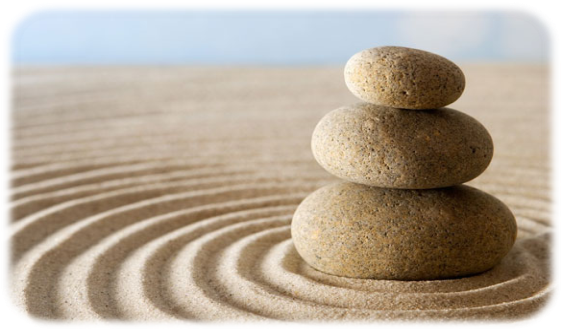 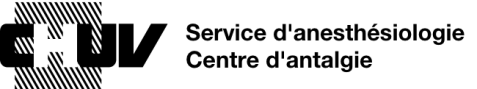 Etude douleurs neuropathiques et thérapies complémentairesLe centre d’antalgie recrute des patients souffrant de douleurs neuropathiques chroniques pour une étude. Il s’agit de douleurs présentes depuis plus de 6 mois, causées par une lésion du système nerveux. Cette étude vise à mieux comprendre les mécanismes impliqués dans le maintien de ces douleurs et à évaluer l’efficacité de thérapies complémentaires dans ce contexte.Cette étude permettra de mesurer les effets de deux différentes thérapies complémentaires: soit l’hypnose, soit une prise de comprimés placebo quotidienne qui permet d’activer des mécanismes biologiques de soulagement comme la libération d’endorphines. En plus de poser des questions quant à vos douleurs, nous mesurons vos capacités de réflexion et d’attention, votre réponse au stress (entre autres par une prise de sang et une collecte de salive) et votre perception d’une douleur induite (par chaleur, comme si vous touchiez une tasse chaude). Votre participation impliquerait deux visites de recherche au centre d’antalgie du CHUV, pour une durée d’environ 3h chacune. Après le premier bilan, le hasard déterminera à quel groupe vous appartiendrez parmi les 3 possibilités: a) un traitement par 2 comprimés de placebo 2x/j, ce qui mobilise l’effet placebo (c’est à dire un mécanisme puissant d’auto-guérison), b) un traitement par hypnose (pratique encadrée et auto-hypnose) ou c) la condition contrôle: le traitement habituel selon les indications de votre médecin. Après 2 mois, vous participerez au deuxième bilan. Puis, vous pourrez choisir la thérapie complémentaire que vous souhaitez recevoir pour les 2 mois suivants, ou choisir de ne rien faire de plus. Par la suite (à 4 mois et à 6 mois) nous vous demanderons encore de remplir des questionnaires chez vous afin de connaître l’efficacité à long terme de nos traitements.Les traitements de l’étude (prise de placebo et hypnose) seront gratuits pour les participants. Vos déplacements pour les 2 séances de bilan peuvent être dédommagés. Si vous êtes intéressé(e) par cette étude, n’hésitez pas à nous contacter, nous nous ferons un plaisir de répondre à toutes vos questions et de vous fournir des compléments d’information.Pr Chantal Berna Renella Médecin adjointe, Centre d'antalgie, Service d'anesthésiologieTel. 021 314 20 40, e-mail: chantal.berna-renella@chuv.ch